Contratación Menor 2021CD-000012-ARPCMEl Poder Judicial recibirá ofertas para la adquisición de Compra de inversores de corrientes para el OIJ de Puntarenas , hasta las 14:00 horas del 09 de abril del 2021.Las ofertas pueden entregarse en sobre cerrado en la Recepción de la Administración Regional de Puntarenas, sita frente a los Tribunales de Justcia de Puntarenas, ubicado 100 metros al oeste y 50 al sur de la Catedral de Puntarenas, local crema, para este caso es indispensable que en el sobre se especifque el nombre, cédula del oferente y número de contratación o  bien puede por correo electrónico apena@poder-judicial.go.cr siempre  y cuando el documento sea frmado digitalmente, en este últmo caso se debe considerar que la capacidad máxima de envío por este medio en la insttución es de 4 Megas.Para consultas o aclaraciones:Datos del o la oferente:Medio ofcial de notfcaciónTodos los y las oferentes pueden presentar su oferta, aunque se encuentren inscritos o no en el Registro de Proveedores, pero será obligatorio que en su oferta se establezca el medio ofcial para recibir notfcaciones, una vez realizada la apertura de ofertas se les hará llegar un correo electrónico, en el cual se solicitará la validación del correo electrónico señalado en la oferta, esto en caso de que el mismo no se encuentra ya validado en el Registro de Proveedores.La validación de correos electrónicos se realizará mediante el Sistema de Validación de Cuentas de Correo Electrónico,          mismo          que          se          podrá          acceder          a          la          dirección          electrónicao ingresando a la página del Poder Judicial  www.poder-judicial.go.cr a la opción "Trámites en Línea“ y luego a “Registro y Validación de la Cuenta de Correo para Recibir Notfcaciones". Para cualquier duda o consulta sobre el trámite de validación de cuentas de correo electrónico deberá comunicarse con Claudia Rosales Sánchez al teléfono 2295-4243 o al correo electrónico crosales@poder-judicial.go.cr.Si está inscrito o no en el Registro de Proveedores y el correo electrónico que se señala en la oferta como medio ofcial de notfcaciones no se encuentra validado, de igual forma éste será utlizado para hacer efectva la notfcación de toda documentación que se requiera en esta contratación. Por lo que será responsabilidadabsoluta de la o el oferente de velar porque los medios de notfcación que establece en su oferta como ofciales, se encuentren validados al momento de realizar la apertura de ofertas y durante el proceso del trámite de esta contratación, en caso de no defnir un medio de notfcación ofcial se faculta a la administración para que automátcamente utlice como tal cualquier correo electrónico que se indique en la oferta.Requisitos de admisibilidad:Condiciones partculares de la oferta: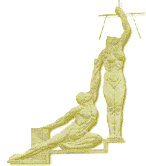 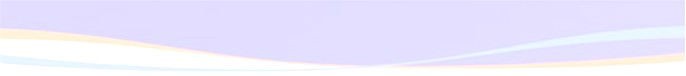 Página 4 de 15Precio en la oferta electrónicaA la hora de incluir el precio en la oferta, deberá considerar lo siguiente:En el caso de requerir exoneración de impuestos de nacionalizaciónNombre y frma del oferente o su Representante legalFecha:  Método de evaluación:Tendrá primacía la plica que ofrezca un período mayor de garanta sobre el objeto ofertado.Si persiste el empate tendrá primacía quien presente un menor plazo de entrega.De persistr la condición de empate, como últmo criterio de desempate, se recurrirá a efectuar un sorteo en el Departamento de Proveeduría, el cual será convocado oportunamente.Forma de realizar el sorteo:La Administración Regional de Puntarenas convocará a los oferentes que mantuvieron la condición de empate y procederá a realizar un sorteo en presencia de quienes quieran asistr. En este sorteo, se procederá a imprimir en una hoja la palabra “Ganador”, luego esta impresión se recortará y seguidamente se recortarán del mismo tamaño del primer recorte, trozos en blanco de la misma hoja los cuales representan a los oferentes que fueron convocados al sorteo; seguidamente entre los representantes que asistan se realizará el sorteo.En caso de ausencia de algún oferente convocado, éste se susttuirá con personal de la Administración Regional de Puntarenas quien lo representará en este sorteo, por lo que un representante de cada oferente sacará de la bolsa un trozo de papel, resultando adjudicatario(a) aquel que saque el trozo de papel con la palabra “Ganador”.De esto sorteo se levantará un acta que será suscrita por los asistentes al evento, y posterior- mente se adoptará el acto de adjudicaciónANEXO DE ESPECIFICACIONES TÉCNICASSimilar o superior a marca Cobra.400 Wats   e po  er contnuo.800 Wats   e pico   e po  er02 sali  as   e tomacorriente convert  os a 110 VRecarga simultáneamente 02 aparatos compatblesPuerto USBRecarga IPODS, Blackberry y otros   ispositvos USBIncluye cables tpo "lagarto"   irectos a la batería   el vehículo y cable a  apta  or a la cigarreraProtección pentágono con 5 niveles   e protección contra las siguientes fallas: Sobre calentamiento, polari  a   inversa, sobre carga   e voltaje y contra faltante   e voltajeAlarma   e alto voltajePeso 2 librasDimensiones altura 2.59” x 4.17” ancho x 6.45” largoImagen   e referencia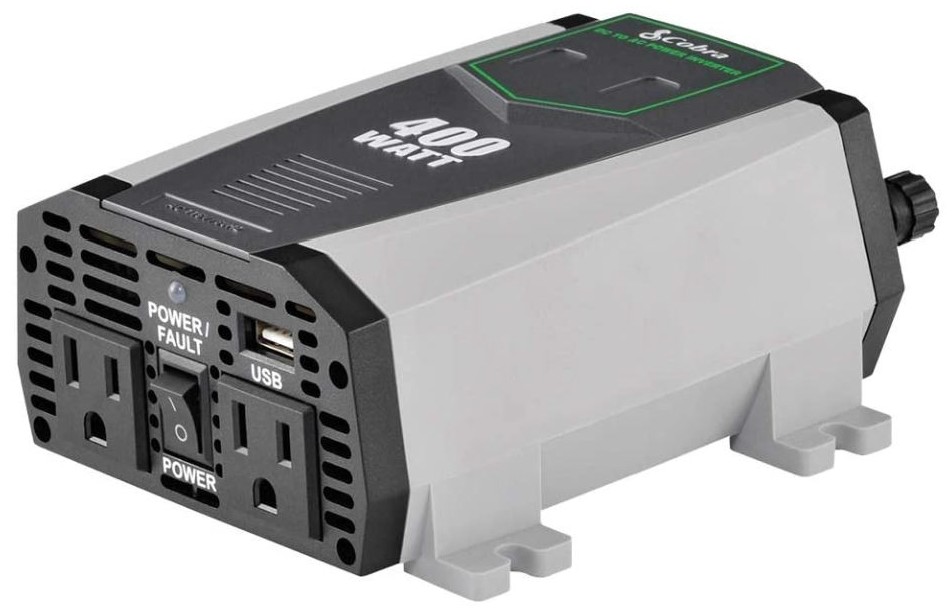 Nombre del o la oferenteCédula jurídica/cédula fsicaNombre  del  o  la  representante legalNúmero de teléfonoCorreo electrónicoMedio ofcial de notfcaciónNúmero de faxNombre de la persona encargada del procedimientoNúmero de teléfono de la persona encargada del procedimientoDirección exacta de la empresa3.1 El o la oferente debe indicar en su propuesta la marca y modelo ofrecido, así como demás característcas técnicas.3.2 Cotzar en la unidad de medida y presentación del artculo requerido según lo indicado en este pliego de condiciones.3.3 Plazo máximo de entrega: 15 día hábil después de recibido el pedido.3.4 Garanta mínima: 12 meses contra defecto de fabricación.3.5 Los precios cotzados deben ser frmes y defnitvos. El o la oferente debe incorporar en su oferta, todos los costos asociados al precio de cada uno de los artculos que esta ofertando, por lo que NO serán admisibles aquellas ofertas que presenten precios unitarios no defnitvos; es decir, precios a los cuales haya que agregarles costos adicionales asociados que el proveedor (a) no incorporó en forma individual en el precio ofertado en cada línea.4.1 Vigencia de la Oferta: 25 días hábiles, a partr de la apertura de ofertas4.2 Lugar de entrega del objeto contractual: OIJ de Puntarenas4.3 Clausula Penal: No aplica4.5 Garanta de Cumplimiento: No aplica4.6 El   Poder Judicial tene la facultad de   adjudicar   menor o mayor cantdad de unidades respecto a las solicitadas en este cartel.4.7 La comparación de precios se realiza en colones, para aquellos precios ofertados en moneda extranjera se aplicará el tpo de cambio de venta del dólar publicado por el Banco Central de Costa Rica el día de la apertura de ofertas.4.8 En la oferta, la información complementaria que pudiese acompañarla y fchas técnicas se deben presentar en idioma español, sin borrones ni tachaduras, legible. Cualquier error deberá salvarse mediante enmienda o nota debidamente frmada al fnal de la oferta. En caso de literatura u otros anexos en otros idiomas, se requiere que el o la oferente bajo su responsabilidad acompañe una traducción libre de su contenido.4.9 Toda mención en el cartel de catálogos, nombres, marcas, modelos y especifcaciones son de referencia, por lo tanto, se debe entender que puede ser suplido en forma equivalente, pero de calidad y especifcaciones técnicas iguales o superiores a las señaladas en este pliego de condiciones.4.10 En caso de que se presenten muestras, se aplicará lo estpulado en el art. 57 del Reglamento de la Ley de Contratación Administratva. No se admitrá la referencia de muestras que correspondan a otros concursos y que se encuentren en custodia de la Administración en virtud de contrataciones anteriores o pendientes de fniquito.4.11 Quienes partcipen en este proceso de contratación deben observar y ajustarse a lo indicado en los documentos adjuntos denominados Oferta económica y especifcaciones técnicas, Apartado declaraciones juradas y Apartado condiciones generales.Adicionalmente deben ajustarse a lo estpulado en la Ley de Contratación Administratva y su Reglamento, Reglamento Especial para la Promoción de las PYMES en las Compras de Bienes y Servicios de la Administración, Ley de impuesto sobre la renta, Reglamento para las Operaciones Cambiarias de Contado.4.12 Para el caso de ofertas en consorcio, el consorcio y sus integrantes deberán sujetarse las estpulaciones contempladas en este cartel, y a las regulaciones específcas contempladas en el Reglamento a la Ley de Contratación Administratva para esta forma de partcipación. Asimismo, en  la oferta deberá señalarse a nombre de quien deberá efectuarse el pago en caso de resultar adjudicatarios y acompañar el respectvo acuerdo consorcial frmado digitalmente, que cubra al menos los aspectos estpulados en el artculo 75 del citado Reglamento.4.13  Este  pliego  de  condiciones  está  disponible  en  la  página  web  del  Departamento  de  Proveeduríahttps://www.poder-judicial.go.cr/proveeduria. En el apartado de Contrataciones disponibles.https://www.poder-judicial.go.cr/proveeduria. En el apartado de Contrataciones disponibles.4.14 La propuesta de las declaraciones juradas que debe adjuntarse a la oferta se encuentra en el Apartado 10 de este pliego de condiciones.4.14 La propuesta de las declaraciones juradas que debe adjuntarse a la oferta se encuentra en el Apartado 10 de este pliego de condiciones.4.15 No se autoriza la presentación de ofertas en forma conjunta.4.15 No se autoriza la presentación de ofertas en forma conjunta.4.16 No se aceptarán ofertas que requieran el pago antcipado.4.16 No se aceptarán ofertas que requieran el pago antcipado.4.17 El medio ofcial para la recepción de recursos de revocatoria será de forma fsica presentado el documento original o por correo electrónico, presentando el documento frmado digitalmente, en caso contrario  se brindará el plazo de un 1 día hábil después de recibido el recurso para que se remita el documento original o con la frma válida para su admisibilidad en caso de ser electrónico, según se establece en el art. 187 del Reglamento a la Ley de Contratación Administratva y art. 8 y 9 de la Ley N° 8454 “Ley de Certfcados, frmas digitales y documentos electrónicos”.4.17 El medio ofcial para la recepción de recursos de revocatoria será de forma fsica presentado el documento original o por correo electrónico, presentando el documento frmado digitalmente, en caso contrario  se brindará el plazo de un 1 día hábil después de recibido el recurso para que se remita el documento original o con la frma válida para su admisibilidad en caso de ser electrónico, según se establece en el art. 187 del Reglamento a la Ley de Contratación Administratva y art. 8 y 9 de la Ley N° 8454 “Ley de Certfcados, frmas digitales y documentos electrónicos”.4.18 De conformidad con el Decreto Ejecutvo 33111-MEIC del 6 de abril de 2006 “Reglamento a la Ley de Fortalecimiento de las PYMES”.Ley No.8262 del 2 de mayo de 2002 y la Ley de Incentvos para la Producción Industrial. En caso de que la empresa oferente sea PYME, deberá presentar en la oferta una certfcación emitda por la Dirección General de la Pequeña y Mediana Empresa del Ministerio de Economía, Industria y Comercio en la que se demuestre que la oferente cuenta con la condición de PYME de producción nacional en el producto o servicio específco que se está contratando, la cual debe estar vigente a la apertura de ofertas, adicionalmente se deberá de indicar si se es PYME de industria, servicio o comercio (en el caso de las ofertas que se presenten en consorcio, bastará con que uno de sus miembros demuestre que es PYME en el bien o servicio que se contrata, para lo cual deberá presentar dicha certfcación vigente a la apertura de ofertas).4.18 De conformidad con el Decreto Ejecutvo 33111-MEIC del 6 de abril de 2006 “Reglamento a la Ley de Fortalecimiento de las PYMES”.Ley No.8262 del 2 de mayo de 2002 y la Ley de Incentvos para la Producción Industrial. En caso de que la empresa oferente sea PYME, deberá presentar en la oferta una certfcación emitda por la Dirección General de la Pequeña y Mediana Empresa del Ministerio de Economía, Industria y Comercio en la que se demuestre que la oferente cuenta con la condición de PYME de producción nacional en el producto o servicio específco que se está contratando, la cual debe estar vigente a la apertura de ofertas, adicionalmente se deberá de indicar si se es PYME de industria, servicio o comercio (en el caso de las ofertas que se presenten en consorcio, bastará con que uno de sus miembros demuestre que es PYME en el bien o servicio que se contrata, para lo cual deberá presentar dicha certfcación vigente a la apertura de ofertas).4.19 En ningún caso se aceptarán referencias de sitos de Internet o página web para lograr la complettud de la oferta.4.19 En ningún caso se aceptarán referencias de sitos de Internet o página web para lograr la complettud de la oferta.4.20 Para aquellos oferentes interesados en partcipar en esta contratación, se comunica que deberán acatar todo lo establecido en la Circular N° 158-2016, denominada “Guía de conducta para las empresas proveedoras de bienes y servicios al Poder Judicial”, la cual está disponible en la https://www.poder-judicial.go.cr/proveeduria, en “Consultas y Servicios”, apartado de Información de interés4.20 Para aquellos oferentes interesados en partcipar en esta contratación, se comunica que deberán acatar todo lo establecido en la Circular N° 158-2016, denominada “Guía de conducta para las empresas proveedoras de bienes y servicios al Poder Judicial”, la cual está disponible en la https://www.poder-judicial.go.cr/proveeduria, en “Consultas y Servicios”, apartado de Información de interéspara los proveedores.4.21 La Auditoria Judicial tendrá la potestad en la fscalización del cumplimiento de las cláusulas y del fn público desde la emisión del pliego de condiciones, de conformidad con el acuerdo tomado por el Consejo Superior del Poder Judicial, en la sesión N° 54-18 celebrada el 14 de junio del año 2018, artculo XXII4.21 La Auditoria Judicial tendrá la potestad en la fscalización del cumplimiento de las cláusulas y del fn público desde la emisión del pliego de condiciones, de conformidad con el acuerdo tomado por el Consejo Superior del Poder Judicial, en la sesión N° 54-18 celebrada el 14 de junio del año 2018, artculo XXII5. Oferta económica y especifcaciones técnicas5. Oferta económica y especifcaciones técnicas5. Oferta económica y especifcaciones técnicas5. Oferta económica y especifcaciones técnicas5. Oferta económica y especifcaciones técnicas5. Oferta económica y especifcaciones técnicas5. Oferta económica y especifcaciones técnicas2021CD-000012-ARPCM2021CD-000012-ARPCM2021CD-000012-ARPCM2021CD-000012-ARPCM2021CD-000012-ARPCM2021CD-000012-ARPCM2021CD-000012-ARPCMLíneaCantdadUnidad de MedidaPorcentaje de IVA a aplicarDescripción del servicioPrecio Unitario ofrecido incluye IVAPrecio Total Ofrecido Incluye IVA1613%Compra    de   inversores    de    corriente    para    el   OIJ    de Puntarenas(según anexo de especifcaciones técnicas)Precio total Incluye IVADescuento:Precio menos descuento:Precio Total Oferta en letras:Precio Total Oferta en letras:Nota:Nota:Nota:1. Es importante señalar, que con el objetvo de facilitarle al oferente el conocimiento del impuesto que corresponde a cada artculo o servicio que debe ofertar, en la columna que se denomina “Porcentaje de IVA a aplicar” se detalla para cada una de las líneas el porcentaje del IVA que aplica al bien o servicio a adquirir, según lo establecido en la Ley N° 9635 -Fortalecimiento de las fnanzas públicas y su reglamento.En virtud de lo anterior, el oferente debe considerar que cuando se incorpore el precio en la columna “Precio Unitario ofrecido incluye IVA” este ya debe considerar el porcentaje del impuesto al valor agregado que se detalló en la columna denominada “Porcentaje de IVA a aplicar”; por lo tanto, el precio total que se debe incorporar en la columna “Precio Total Ofrecido Incluye IVA” debe corresponder al resultado de multplicar la cantdad ofertada por el precio unitario incorporado en la columna “Precio Unitario ofrecido incluye IVA”.Si el oferente pertenece al régimen de tributación simplifcada, de previo a completar el cuadro económico, debe dirigirse a la cláusula 5.1.6 Régimen de Tributación Simplifcada para que disponga de mayor información al respecto.1. Es importante señalar, que con el objetvo de facilitarle al oferente el conocimiento del impuesto que corresponde a cada artculo o servicio que debe ofertar, en la columna que se denomina “Porcentaje de IVA a aplicar” se detalla para cada una de las líneas el porcentaje del IVA que aplica al bien o servicio a adquirir, según lo establecido en la Ley N° 9635 -Fortalecimiento de las fnanzas públicas y su reglamento.En virtud de lo anterior, el oferente debe considerar que cuando se incorpore el precio en la columna “Precio Unitario ofrecido incluye IVA” este ya debe considerar el porcentaje del impuesto al valor agregado que se detalló en la columna denominada “Porcentaje de IVA a aplicar”; por lo tanto, el precio total que se debe incorporar en la columna “Precio Total Ofrecido Incluye IVA” debe corresponder al resultado de multplicar la cantdad ofertada por el precio unitario incorporado en la columna “Precio Unitario ofrecido incluye IVA”.Si el oferente pertenece al régimen de tributación simplifcada, de previo a completar el cuadro económico, debe dirigirse a la cláusula 5.1.6 Régimen de Tributación Simplifcada para que disponga de mayor información al respecto.1. Es importante señalar, que con el objetvo de facilitarle al oferente el conocimiento del impuesto que corresponde a cada artculo o servicio que debe ofertar, en la columna que se denomina “Porcentaje de IVA a aplicar” se detalla para cada una de las líneas el porcentaje del IVA que aplica al bien o servicio a adquirir, según lo establecido en la Ley N° 9635 -Fortalecimiento de las fnanzas públicas y su reglamento.En virtud de lo anterior, el oferente debe considerar que cuando se incorpore el precio en la columna “Precio Unitario ofrecido incluye IVA” este ya debe considerar el porcentaje del impuesto al valor agregado que se detalló en la columna denominada “Porcentaje de IVA a aplicar”; por lo tanto, el precio total que se debe incorporar en la columna “Precio Total Ofrecido Incluye IVA” debe corresponder al resultado de multplicar la cantdad ofertada por el precio unitario incorporado en la columna “Precio Unitario ofrecido incluye IVA”.Si el oferente pertenece al régimen de tributación simplifcada, de previo a completar el cuadro económico, debe dirigirse a la cláusula 5.1.6 Régimen de Tributación Simplifcada para que disponga de mayor información al respecto.1. Es importante señalar, que con el objetvo de facilitarle al oferente el conocimiento del impuesto que corresponde a cada artculo o servicio que debe ofertar, en la columna que se denomina “Porcentaje de IVA a aplicar” se detalla para cada una de las líneas el porcentaje del IVA que aplica al bien o servicio a adquirir, según lo establecido en la Ley N° 9635 -Fortalecimiento de las fnanzas públicas y su reglamento.En virtud de lo anterior, el oferente debe considerar que cuando se incorpore el precio en la columna “Precio Unitario ofrecido incluye IVA” este ya debe considerar el porcentaje del impuesto al valor agregado que se detalló en la columna denominada “Porcentaje de IVA a aplicar”; por lo tanto, el precio total que se debe incorporar en la columna “Precio Total Ofrecido Incluye IVA” debe corresponder al resultado de multplicar la cantdad ofertada por el precio unitario incorporado en la columna “Precio Unitario ofrecido incluye IVA”.Si el oferente pertenece al régimen de tributación simplifcada, de previo a completar el cuadro económico, debe dirigirse a la cláusula 5.1.6 Régimen de Tributación Simplifcada para que disponga de mayor información al respecto.5.1.1 El o la oferente debe cotzar en un solo tpo de moneda sea nacional o extranjera.5.1.2 Los precios cotzados en dólares deberán detallar solamente dos decimales, en caso de ofertar con cuatro decimales se truncará a 2 decimales sin redondear.5.1.3 Se debe indicar el precio unitario de acuerdo a la unidad de medida solicitada en el cartel. En aquellos casos, en que no se indique el precio unitario, se procederá a realizar el cálculo respectvo, a partr del monto total en letras.5.1.4 En el caso de existr descuentos, estos deben aplicarse de forma independiente, es decir en cada línea cotzada5.1.5 La oferta se debe confeccionar con el impuesto de valor agregado para los bienes o servicios que se adquieran en esta contratación, esto de conformidad con la Ley N° 9635 -Fortalecimiento de las fnanzas públicas.5.1.6 Régimen de Tributación SimplifcadaEl artculo 29 de la Ley N° 9635 denominada Ley de Fortalecimiento de las Finanzas Públicas, y el artculo 41, inciso 7, literal a), del Reglamento de la Ley del Impuesto sobre el Valor Agregado (Decreto Ejecutvo 41779), establecen que los contribuyentes sometdos al Régimen de Tributación Simplifcada, están exceptuados de la aplicación de la retención del impuesto del valor agregado.El Ministerio de Hacienda señala que: “El régimen de Tributación Simplifcada consttuye una opción de acceso voluntario y sencillo para que los  pequeños contribuyentes cumplan con los deberes tributarios, simplifcando sus  obligaciones y su contabilidad. La inscripción bajo este régimen es voluntaria”.Sin embargo, para una evaluación de las ofertas en igualdad de condiciones entre los oferentes, en el caso de que algún interesado en presentar su oferta pertenezca a este régimen, deberá considerar en su oferta que a la hora de registrar el precio unitario deberá incluir sin excepción el IVA que le corresponde a la(s) línea(s) a ofertar, esto para efecto de la evaluación de las ofertas.Es importante aclarar que en caso de que el adjudicatario SI ostente la condición de pertenecer al Régimen de Tributación Simplifcado, se le descontará el monto correspondiente al % del IVA para cada una de la(s) línea(s) en las que resulte adjudicatario(a) al momento de emitr el pedido.Además, es de señalar que esta Proveeduría realizará consulta por medio de la página web del Ministerio de Hacienda, (https://www.hacienda.go.cr/, apartado Situación Tributaria – Obligaciones Tributarias) para determinar si el oferente pertenece o no al Régimen de Simplifcado.Criterios de evaluación ETAPA N° 1Para la evaluación de las ofertas se considerará el precio total cotzado. Se asignarán el 100% a la oferta de menor precio, se calcularán los porcentajes a asignar mediante la aplicación de la siguiente fórmula:P =   P1 x 100P2En donde,P = Porcentaje a asignar, para el factor precio .P1= Precio de la oferta de menor precio (en colones) P2= Precio de la oferta a evaluar (en colones)100= Porcentaje máximo a asignar para este factor.Nota: Se procederá con esta evaluación con las ofertas que presente un estricto cumplimiento de las especifcaciones técnicas y generales defnidas en este pliego de condiciones; caso contrario será descalifcadaSelección de ofertas ETAPA N° 2En casos de empate, se defnirá el oferente ganador (u oferentes, en caso de que sea posible la adjudicación independiente de las líneas) conforme a los siguientes criterios, según el mismo orden en el que se enlistan a contnuación:Desempate:Si dentro de los oferentes empatados solo se encuentra uno que tenga la condición de PYME, será ganador este últmo, de conformidad con la preferencia legal establecida en el artculo 20 inciso a) de la Ley de Fortalecimiento de las Pequeñas y Medianas Empresas.Si la condición de empate se da entre varias oferentes, y dos o más de ellas tenen la condición de PYME, los critérios que por su orden se seguirán para resolverlo y determinar el o la adjudicatário(a) serán los siguentes:Se outorgará um puntaje adicional a cada PYME que les reconoce el artculo 55 bis del Reglamento a la Ley de Contratación Administratva, a saber:PYME de industria: 5 puntos.PYME de servicio:   5 puntos.PYME de comercio: 2 puntos.En caso de mantenerse la condición de empate, ganará la plica que ofrezca un período mayor de garanta sobre el objeto ofertado.Si persiste el empate tendrá primacía quien presente un menor plazo de entregaa) De persistr la condición de empate, como últmo criterio de desempate, se recurrirá a efectuar un sorteo en la Administración Regional de Puntarenas, el cual será convocado oportunamente.3) En caso de empate entre dos o más oferentes con condición NO PYME, los criterios que por su orden se seguirán para determinar el o la adjudicatario(a) serán los siguientes: